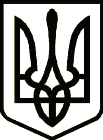 УкраїнаСРІБНЯНСЬКА СЕЛИЩНА РАДАЧЕРНІГІВСЬКОЇ ОБЛАСТІ РІШЕННЯ(тридцята сесія сьомого скликання)19 червня  2020 року    смт Срібне                                         Про відкрите звернення депутатівСрібнянської селищної радидо Президента України та Чернігівської обласної державної адміністраціїВідповідно до статей 42,59 Закону України «Про місцеве самоврядування в Україні», селищна рада вирішила:Схвалити текст відкритого звернення депутатів Срібнянської селищної ради до Президента України та Чернігівської обласної державної адміністрації щодо стану доріг державного значення на території Срібнянської селищної ради.Секретарю Срібнянської селищної ради І. Мартинюк направити прийняте звернення за належністю. Контроль за виконанням даного рішення покласти на постійну комісію з регламенту, депутатської етики, законності та правопорядку.Секретар ради 							 І. МАРТИНЮКЗВЕРНЕННЯдепутатів Срібнянської селищної ради Чернігівської області до Президента України та Чернігівської обласної державної адміністрації щодо стану доріг державного значення на території Срібнянської селищної ради Чернігівської областіМи депутати Срібнянської селищної радими Чернігівської області, звертаємо увагу на одну із найгостріших проблем в транспортній інфраструктурі України – незадовільний стан дорожнього покриття та висловлюємо занепокоєння значної частини жителів  громади  станом доріг загального користування державного значення на території Срібнянської селищної ради. Всі ці дороги знаходяться у вкрай незадовільному стані, якість дорожнього покриття не відповідає вимогам сучасних стандартів, у зв’язку з чим автомобільні шляхи державного значення на території Срібнянської селищної ради потребують якнайшвидшої модернізації з урахуванням соціально-економічних потреб регіону. Сьогодні рух автомобільного транспорту, особливо вантажного, дуже інтенсивний, дорожнє покриття має суттєві дефекти, що проявляються в колійності, вибоїнах, просіданнях, тріщинах та руйнуванні краю проїжджої частини. Це вже не просто вибоїни на дорозі – це ями фактично без дороги. Надмірно пошкоджені дороги є серйозною причиною для зменшення інвестиційної привабливості громади, значною перешкодою підприємництва, що в свою чергу призводить до погіршення соціально-економічного становища краю. Тому, зважаючи на вищезазначене та з метою запобігання ще більш надзвичайної та небезпечної ситуації в цьому напрямку, головним завданням органів державної влади є не лише відновлення ділянок зруйнованого автодорожнього покриття, а й збереження існуючої та відремонтованої мережі автомобільних доріг.Враховуючи соціальну значимість порушеного питання, просимо виділили (передбачити) кошти для проведення ремонтних робіт дорожнього покриття та шляхопроводів державного значення до на території Срібнянської селищної ради Чернігівської області в 2020 році. Сподіваємося на Ваше розуміння ситуації, підтримку та позитивне вирішення даного питання.							СХВАЛЕНОРішення тридцятої сесії селищної ради сьомого скликання від 19.06.2020 року